Задача 3Для схем (рис.3) I-VI определить необходимое количество заклепок диаметром d, для соединения листов внахлест, если 140 МПа, а 320 МПа.Толщины листов и величина растягивающих усилий приведены в табл.3.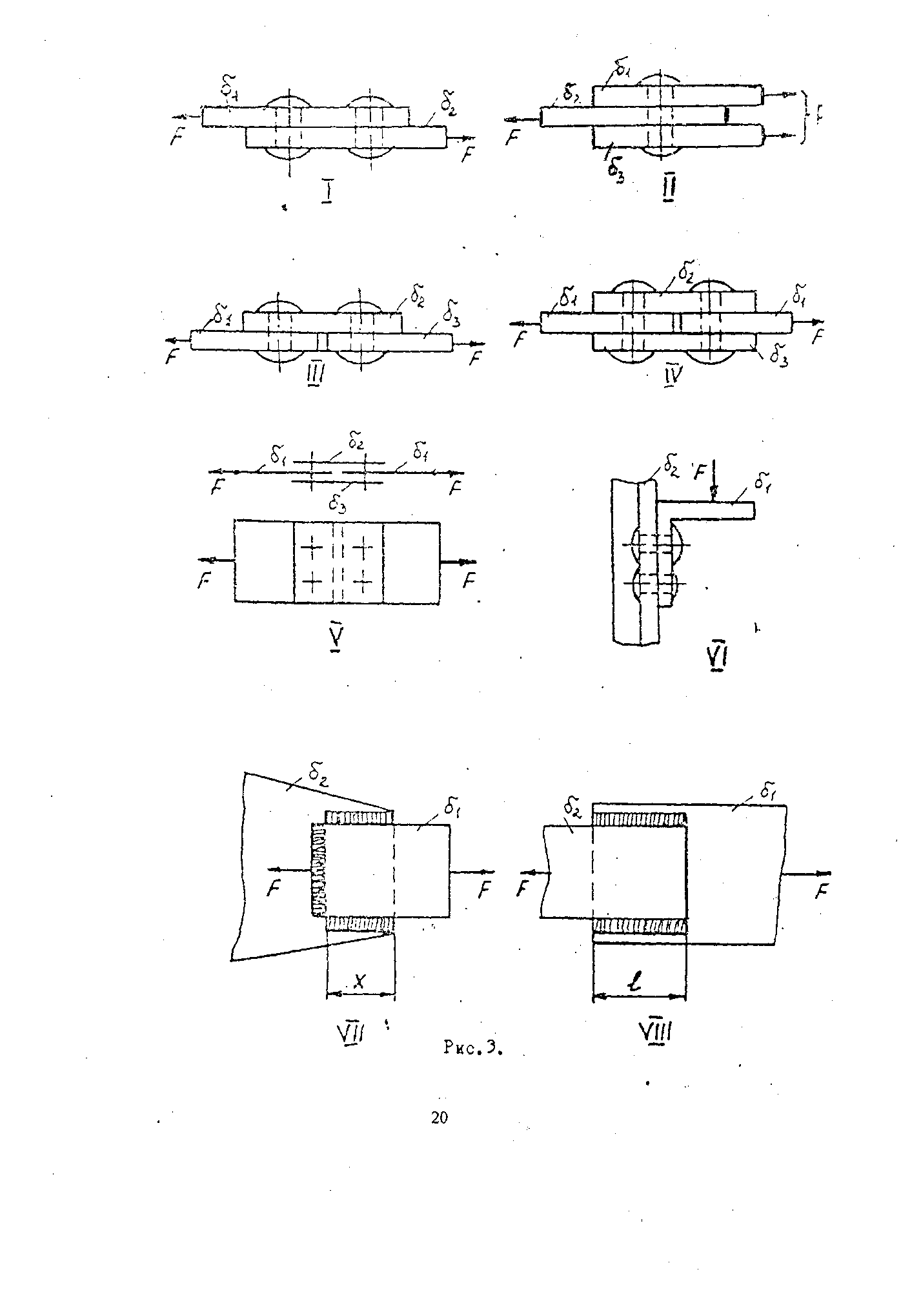 № схемыТолщина листов,мм№ схемы1                        2                     3Диаметр заклепокСила F, кНIV 10                     10            1015250